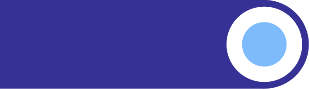 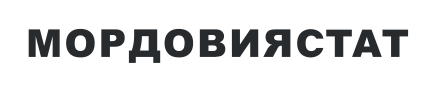 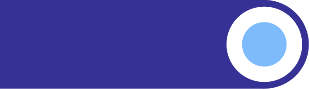 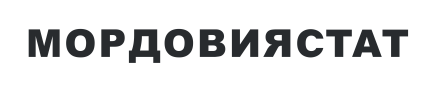 СРЕДНИЕ ПОТРЕБИТЕЛЬСКИЕ ЦЕНЫ НА ТОВАРЫ И УСЛУГИ, НАБЛЮДАЕМЫЕ В РАМКАХ ЕЖЕНЕДЕЛЬНОГО МОНИТОРИНГА ЦЕН, В РЕСПУБЛИКЕ МОРДОВИЯНА 08 АПРЕЛЯ 2024 ГОДАНаименование товара (услуги)средние цены, рублейиндексы потребительских цен, в % к предыдущей регистрацииГовядина (кроме бескостного мяса), кг496,94100,00Свинина (кроме бескостного мяса), кг305,0199,68Баранина (кроме бескостного мяса), кг649,39100,00Куры охлажденные и мороженые, кг179,5599,68Сосиски, сардельки, кг395,45100,95Колбаса полукопченая и варено-копченая, кг524,42100,65Колбаса вареная, кг417,44100,51Консервы мясные для детского питания, кг1102,3799,38Рыба мороженая неразделанная, кг207,95100,59Масло сливочное, кг729,40101,69Масло подсолнечное, л111,3099,50Маргарин, кг216,13100,65Молоко питьевое цельное пастеризованное 2,5-3,2% жирности, л65,50101,03Молоко питьевое цельное стерилизованное 2,5-3,2% жирности, л82,4399,55Сметана, кг239,28101,85Творог, кг348,1199,61Смеси сухие молочные для детского питания, кг1119,6999,54Сыры твердые, полутвердые и мягкие, кг639,99100,00Консервы овощные для детского питания, кг576,95102,10Консервы фруктово-ягодные для детского питания, кг487,7399,37Яйца куриные, 10 шт,93,5998,85Сахар-песок, кг64,9899,83Печенье, кг217,76100,00Чай черный байховый, кг998,97100,41Соль поваренная пищевая, кг14,7598,87Мука пшеничная, кг41,27100,21Хлеб из ржаной муки и из смеси муки ржаной и пшеничной, кг55,88100,00Хлеб и булочные изделия из пшеничной муки различных сортов, кг71,27100,00Рис шлифованный, кг108,48101,37Пшено, кг45,29100,18Крупа гречневая-ядрица, кг57,54100,04Вермишель, кг72,90100,57Макаронные изделия из пшеничной муки высшего сорта, кг67,95100,70Картофель, кг22,38100,31Капуста белокочанная свежая, кг33,1698,92Лук репчатый, кг31,3796,42Свёкла столовая, кг36,08106,11Морковь, кг38,77102,06Огурцы свежие, кг162,7094,10Помидоры свежие, кг235,02103,67Яблоки, кг113,9798,88Бананы, кг145,27100,88Водка, л634,76100,19Обед в столовой, кафе, закусочной (кроме столовой в организации), на 1 человека341,70100,00Брюки для детей школьного возраста из джинсовой ткани, шт,1708,38100,00Пеленки для новорожденных, шт,226,61100,50Наименование товара (услуги)средние цены, рублейиндексы потребительских цен, в % к предыдущей регистрацииКостюм спортивный для детей школьного возраста, шт,2228,14100,00Майка, футболка мужская бельевая, шт,433,46100,00Футболка детская, шт,418,45100,00Носки мужские, пара105,14100,00Колготки женские эластичные, шт,258,05100,00Кроссовые туфли для детей, пара1591,1298,40Кроссовые туфли для взрослых, пара3111,42100,00Мыло хозяйственное, 200 г54,0899,66Порошок стиральный, кг176,31100,96Мыло туалетное, 100 г50,18100,24Шампунь, 250 мл176,58101,44Паста зубная, 100 г (100 мл)140,1998,46Щетка зубная, шт,100,7999,10Сигареты с фильтром, пачка178,26100,00Спички, коробок3,03100,00Электропылесос напольный, шт,8978,4598,26Бумага туалетная, рулон20,15100,22Прокладки женские гигиенические, 10 шт,115,5099,93Подгузники детские бумажные, 10 шт,194,51100,70Телевизор, шт,32833,26100,30Смартфон, шт,13826,10100,03Доска обрезная, м316971,62100,00Плиты древесностружечные, ориентированно-стружечные, м2305,39100,00Легковой автомобиль отечественный новый, шт,1153212,80100,00Легковой автомобиль иностранной марки новый, шт,2233314,5797,95Дизельное топливо, л61,42100,56Бензин автомобильный52,34100,06Бензин автомобильный марки АИ-92, л49,51100,03Бензин автомобильный марки АИ-95, л53,99100,11Бензин автомобильный марки АИ-98 и выше, л66,13100,00Метамизол натрия (Анальгин отечественный), 500 мг, 10 таблеток29,02100,38Комбинированные анальгетики, 10 таблеток140,9799,29Нимесулид, 100 мг, 10 таблеток124,7899,77Корвалол, 25 мл43,8999,63Левомеколь, мазь, 40 г205,2498,96Валидол, 60 мг, 10 таблеток43,7699,99Аллохол, 50 таблеток107,11101,44Ренгалин, 20 таблеток313,35100,90Эргоферон, 20 таблеток534,9899,95Поливитамины, 10 шт,105,70100,83Сухие корма для домашних животных, кг321,8498,12Ремонт телевизоров, один вид работ1947,26100,00Мойка легкового автомобиля, услуга553,65100,00Стрижка модельная в женском зале, стрижка603,95100,00Стрижка модельная в мужском зале, стрижка444,37100,00Проезд в городском автобусе, поездка28,09100,00Проезд в троллейбусе, поездка26,50100,00Полет в салоне экономического класса самолета, в расчете на 1000 км пути6100,9399,74Плата за жилье в домах государственного и муниципального жилищных фондов, м2 общей площади30,20100,00Отопление, м2 общей площади52,91100,00Отопление, Гкал2341,69100,00Водоснабжение холодное и водоотведение, месяц с человека320,61100,00Водоснабжение холодное, м331,31100,00Водоотведение, м320,48100,00Водоснабжение горячее, месяц с человека554,38100,00Водоснабжение горячее, м3173,79100,00Услуги по снабжению электроэнергией426,11100,00Наименование товара (услуги)средние цены, рублейиндексы потребительских цен, в % к предыдущей регистрацииПроживание в гостинице 1* или в мотеле, сутки с человека1032,28100,00Проживание в гостинице 2*, сутки с человека1212,31100,00Проживание в гостинице 3*, сутки с человека1811,64100,00Проживание в гостинице 4*-5*, сутки с человека2899,96102,01Проживание в хостеле, сутки с человека792,46100,00Санаторий, день2991,23100,00Дом отдыха, пансионат, день1834,91100,00